Publicado en Madrid el 31/05/2018 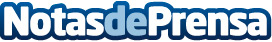 Bumping: así abren las cerraduras los delincuentes, según Cerrajeros AlcobendasEl método del Bumping, es el método de apertura de cerraduras preferido por los delincuentes. En cuestión de segundo pueden abrir una cerradura sin dañarla. Cerrajeros Alcobendas desvela las claves de este métodoDatos de contacto:Cerrajeros AlcobendasNota de prensa publicada en: https://www.notasdeprensa.es/bumping-asi-abren-las-cerraduras-los Categorias: Bricolaje Madrid Consumo http://www.notasdeprensa.es